東京大学柏図書館友の会	会員継続申込書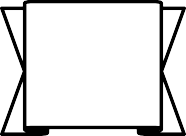 　年　　　月　　　　日柏図書館友の会事務局 御中東京大学柏図書館友の会に会員継続を申し込みます。・以下の項目は、変更がある場合のみご記入ください。 ご寄附のお願い	友の会では、会の活動を支えるためのご寄附を募っております。会費に加えて、ご協力いただける場合には、以下の欄にご記入ください。ご寄附くださった方のお名前は、希望により友の会ニュースにてご紹介させていただきます。選択項目については該当する項目に○をつけてください。文字は楷書で正確にご記入下さい。ご記入の個人情報は、会員に対する連絡などのために使用します。機密保持を厳守し、法令に基づく場合を除き、　　　本人の同意なしに、第三者への提供や譲渡は行いません。申込書送付先	〒277-8584   千葉県柏市柏の葉５－１－５                                 Tel. 04-7136-5715 　　　　東京大学柏図書館内  東京大学柏図書館友の会事務局            FAX 04-7136-4221お振込先	三井住友銀行  柏支店  普通７９２２０８１	東京大学柏図書館友の会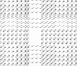 No.2024.3　　今後の友の会の運営の参考のため、アンケートにご協力くださいますようお願いします１．新規・継続の別　□　新規　□　継続　　　　　□　2年目　　□　3～4年目　　　□　５～９年目　　□　１０年目以上２．ご入会・ご継続の動機をお教えください（複数選択可）　□　柏図書館の本やDVDを借りたい　□　柏図書館に平日17時以降や土曜日も入館したい　□　柏図書館のホール・会議室等を利用したい（注：有料・要事前予約）　□　柏図書館のイベント（映画上映会・サイエンスカフェ・わくわくミニコンサートなど）に　　　 参加したい　□　柏図書館の事業や活動を支援したい　□　東京大学柏キャンパスに立ち寄り、柏キャンパスに親しみたい　□　東京大学柏キャンパスの教職員・学生と交流の機会を持ちたい　□　柏図書館友の会会員相互や柏図書館職員との交流の機会を持ちたい　□　その他（　　　　　　　　　　　　　　　　　　　　　　　　　　　　　　　　　　　　　　　　　　　　　）３．理系分野の学びについて、ご自身の関わりやご興味を教えてください　□　職業人（研究者・研究開発職・関連企業勤務等）や学生として理系分野に携わっている　□　上記には該当しないが、理系分野の学びに興味がある　□　それほどではないが、理系分野の学びにもまあ興味がある　□　理系分野の学びには興味がない４．ご関心のある分野やご専門の分野を教えてください　（　　　　　　　　　　　　　　　　　　　）５．友の会の運営や、イベントの企画・お手伝いに関わる機会があれば参加されたいですか　□　積極的に参加を考えたい　□　内容や条件によるが、参加を検討してみてもよい　□　今のところ考えていない６．友の会へのご希望やご意見がございましたらお書きください　　　　　　　　　　　　　　　　　　　　　　　　　　　　　　　              ご協力ありがとうございましたご回答は匿名の形で友の会の運営の参考にさせていただきますふりがなお名前ふりがなお名前ふりがなお名前賛助会員の場合　　ご担当者名：　　　　　　　　　　　　　　　　ご所属：賛助会員の場合　　ご担当者名：　　　　　　　　　　　　　　　　ご所属：生年月日(一般会員のみ）西暦　　　　　　年　　　月　　　日申込区分継続　（会員番号:  K　　　　　　　　　　　）会員種別　　　一般会員(個人で会の目的に賛同する方）　　　一般会員(個人で会の目的に賛同する方）　　　一般会員(個人で会の目的に賛同する方）　　　一般会員(個人で会の目的に賛同する方）□　　　　賛助会員(法人で会の目的に賛同する方）□　　　　賛助会員(法人で会の目的に賛同する方）会費一般会員年会費（～2025年3月末）	   2,000円年会費（～2025年3月末）	   2,000円年会費（～2025年3月末）	   2,000円年会費（～2025年3月末）	   2,000円2,000 円会費賛助会員年会費（～2025年3月末） 1口 10,000円年会費（～2025年3月末） 1口 10,000円年会費（～2025年3月末） 1口 10,000円年会費（～2025年3月末） 1口 10,000円(　　　) 口　　　　　　　円申込方法クレジットカード決済(手続日：	）クレジットカード決済(手続日：	）クレジットカード決済(手続日：	）銀行振込(振込日：	）銀行振込(振込日：	）メールニュース送付希望□ 希望あり□ 希望ありイベント等のお知らせを、メールニュースとして 電子メールでお送りします。希望される方は左欄にチェックをし、電子メールを忘れずにご記入ください。イベント等のお知らせを、メールニュースとして 電子メールでお送りします。希望される方は左欄にチェックをし、電子メールを忘れずにご記入ください。イベント等のお知らせを、メールニュースとして 電子メールでお送りします。希望される方は左欄にチェックをし、電子メールを忘れずにご記入ください。イベント等のお知らせを、メールニュースとして 電子メールでお送りします。希望される方は左欄にチェックをし、電子メールを忘れずにご記入ください。郵送でのご案内送付希望□ 希望あり□ 希望あり当館で開催されるイベントのご案内を、ハガキでお送りします。希望される方は左欄にチェックをしてください。年2回発行の友の会ニュースは全会員の方にお送りします。当館で開催されるイベントのご案内を、ハガキでお送りします。希望される方は左欄にチェックをしてください。年2回発行の友の会ニュースは全会員の方にお送りします。当館で開催されるイベントのご案内を、ハガキでお送りします。希望される方は左欄にチェックをしてください。年2回発行の友の会ニュースは全会員の方にお送りします。当館で開催されるイベントのご案内を、ハガキでお送りします。希望される方は左欄にチェックをしてください。年2回発行の友の会ニュースは全会員の方にお送りします。郵便番号－ご住所電話番号電子メールご寄附1口 1,000円（     ）口　　　　　　　円友の会ニュースへのお名前掲載希望□はい□いいえ入金確認会費受取貼 ラ付ベル領収書e-Cats 入力名簿出納簿郵 ラ送ベル土曜入館